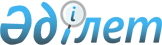 Об утверждении Перечня государственных и иных услуг в электронной форме, оказываемых посредством веб-портала "электронного правительства" и абонентского устройства подвижной сети
					
			Утративший силу
			
			
		
					Приказ и.о. Министра по инвестициям и развитию Республики Казахстан от 28 января 2016 года № 106. Зарегистрирован в Министерстве юстиции Республики Казахстан 29 февраля 2016 года № 13354. Утратил силу приказом Министра цифрового развития, инноваций и аэрокосмической промышленности Республики Казахстан от 23 сентября 2022 года № 341/НҚ.
      Сноска. Утратил силу приказом Министра цифрового развития, инноваций и аэрокосмической промышленности РК от 23.09.2022 № 341/НҚ (вводится в действие по истечении десяти календарных дней после дня его первого официального опубликования).
      Примечание РЦПИ!
      Порядок введения в действие см. п.4
      В соответствии с подпунктом 61) статьи 7 Закона Республики Казахстан от 24 ноября 2015 года "Об информатизации" ПРИКАЗЫВАЮ: 
      1. Утвердить:
      1) перечень государственных услуг в электронной форме, оказываемых посредством веб-портала "электронного правительства" и абонентского устройства подвижной сети, согласно приложению 1 к настоящему приказу;
      2) перечень иных услуг в электронной форме, оказываемых посредством веб-портала "электронного правительства" и абонентского устройства подвижной сети, согласно приложению 2 к настоящему приказу. 
      2. Комитету связи, информатизации и информации Министерства по инвестициям и развитию Республики Казахстан (Қазанғап Т.Б.) обеспечить:
      1) государственную регистрацию настоящего приказа в Министерстве юстиции Республики Казахстан;
      2) направление копии настоящего приказа в печатном и электронном виде на официальное опубликование в периодические печатные издания и информационно-правовую систему "Әділет" в течение десяти календарных дней после его государственной регистрации в Министерстве юстиции Республики Казахстан, а также в Республиканский центр правовой информации в течение десяти календарных дней со дня получения зарегистрированного приказа для включения в эталонный контрольный банк нормативных правовых актов Республики Казахстан;
      3) размещение настоящего приказа на интернет-ресурсе Министерства по инвестициям и развитию Республики Казахстан и на интранет-портале государственных органов;
      4) в течение десяти рабочих дней после государственной регистрации настоящего приказа в Министерстве юстиции Республики Казахстан представление в Юридический департамент Министерства по инвестициям и развитию Республики Казахстан сведений об исполнении мероприятий, предусмотренных подпунктами 1), 2) и 3) пункта 2 настоящего приказа. 
      3. Контроль за исполнением настоящего приказа возложить на курирующего вице-министра по инвестициям и развитию Республики Казахстан.
      4. Настоящий приказ вводится в действие по истечении десяти календарных дней после дня его первого официального опубликования, но не ранее 1 марта 2016 года.
      "СОГЛАСОВАН"   
      Министр национальной экономики   
      Республики Казахстан   
      _______________ Е. Досаев   
      30 января 2016 года Перечень государственных услуг в электронной форме,
оказываемых посредством веб-портала "электронного
правительства" и абонентского устройства подвижной сети
      Примечание:
      1) сообщение – короткое текствое сообщение услуга, оказываемая оператором сотовой связи, по приему и передаче информации посредством сети сотовой связи;
      2) мобильное приложение – мобильное приложение "электронного правительства" – программное обеспечение, установленная, запущенная на абонентском устройстве подвижной сети и предоставляющая доступ к государственным услугам и иным услугам, оказываемым в электронной форме, посредством сотовой связи и Интернет. Перечень иных услуг в электронной форме, оказываемых
посредством веб-портала "электронного правительства" и
абонентского устройства подвижной сети
      Примечание:
      1) сообщение – короткое текстовое сообщение услуга, оказываемая оператором сотовой связи, по приему и передаче информации посредством сети сотовой связи;
      2) мобильное приложение – мобильное приложение "электронного правительства" – программное обеспечение, установленная, запущенная на абонентском устройстве подвижной сети и предоставляющая доступ к государственным услугам и иным услугам, оказываемым в электронной форме, посредством сотовой связи и Интернет.
					© 2012. РГП на ПХВ «Институт законодательства и правовой информации Республики Казахстан» Министерства юстиции Республики Казахстан
				
Исполняющий обязанности
Министра по инвестициям и
развитию Республики Казахстан
Ж. КасымбекПриложение 1
к приказу исполняющего министра
по инвестициям и развитию
Республики Казахстан
от 28 января 2016 года № 106
№
п/п
Наименование государственной услуги
Место оказания (ПЭП, сообщение, мобильное приложение)
1. 
Выдача паспортов, удостоверений личности гражданам Республики Казахстан
ПЭП
2. 
Выдача справки о наличии либо отсутствии сведений по учетам Комитета по правовой статистике и специальным учетам Генеральной прокуратуры Республики Казахстан о совершении лицом уголовного правонарушения
ПЭП, сообщение, мобильное приложение
3. 
Выдача справок лицам, имеющим льготы (участникам Великой Отечественной войны, ликвидаторам Чернобыльской аварии, воинам-интернационалистам)
ПЭП
4. 
Выдача справок о подтверждении прохождения воинской службы
ПЭП
5. 
Выдача адресных справок с места жительства
ПЭП, сообщение, мобильное приложение
6. 
Выдача водительских удостоверений
ПЭП
7. 
Выдача удостоверений на право управления тракторами и изготовленными на их базе самоходными шасси и механизмами, самоходными сельскохозяйственными, мелиоративными и дорожно-строительными машинами и механизмами, а также специальными машинами повышенной проходимости
ПЭП
8. 
Выдача удостоверений на право управления самоходными маломерными судами
ПЭП
9. 
Дипломирование лиц командного состава судов
ПЭП
10. 
Регистрация по месту жительства граждан Республики Казахстан
ПЭП
11. 
Регистрация перемены имени, отчества и фамилии, в том числе внесение изменений, дополнений и исправлений в записи актов гражданского состояния
ПЭП
12. 
Выдача повторных свидетельств или справок о регистрации актов гражданского состояния (мобильное приложение в отношении только справок)
ПЭП, мобильное приложение
13. 
Регистрация лиц, управляющих тракторами и изготовленными на их базе самоходными шасси и механизмами, самоходными сельскохозяйственными, мелиоративными и дорожно-строительными машинами и механизмами, а также специальными машинами повышенной проходимости по доверенности
ПЭП
14. 
Регистрационный учет индивидуального предпринимателя
ПЭП
15. 
Регистрационный учет частного нотариуса, частного судебного исполнителя, адвоката, профессионального медиатора
ПЭП
16. 
Регистрация иностранцев и лиц без гражданства, временно пребывающих в Республике Казахстан
ПЭП
17. 
Регистрация налогоплательщиков
18. 
Учет иностранных периодических печатных изданий, распространяемых на территории области, города республиканского значения, столицы
ПЭП
19. 
Регистрационный учет налогоплательщика, осуществляющего отдельные виды деятельности
ПЭП
20. 
Регистрационный учет в качестве электронного налогоплательщика
21. 
Регистрация лиц, имеющих право осуществлять деятельность администратора (временного администратора, реабилитационного, временного и банкротного управляющих)
ПЭП
22. 
Регистрация заключения брака (супружества), в том числе внесение изменений, дополнений и исправлений в записи актов гражданского состояния
ПЭП, мобильное приложение
23. 
Регистрация расторжения брака (супружества), в том числе внесение изменений, дополнений и исправлений в записи актов гражданского состояния
ПЭП
24. 
Регистрация рождения ребенка, в том числе внесение изменений, дополнений и исправлений в записи актов гражданского состояния
ПЭП
25. 
Выдача справок по опеке и попечительству
ПЭП
26. 
Установление опеки или попечительства над ребенком- сиротой (детьми-сиротами) и ребенком (детьми), оставшимся без попечения родителей
ПЭП
27. 
Выдача справок в единый накопительный пенсионный фонд и (или) добровольный накопительный пенсионный фонд, банки, органы внутренних дел для распоряжения имуществом несовершеннолетних детей и оформления наследства несовершеннолетним детям
ПЭП
28. 
Выдача справок органов, осуществляющих функции по опеке или попечительству, для оформления сделок с имуществом, принадлежащим на праве собственности несовершеннолетним детям
ПЭП
29. 
Назначение пособий на рождение ребенка и по уходу за ребенком
ПЭП, мобильное приложение
30. 
Постановка на очередь детей дошкольного возраста (до 7 лет) для направления в детские дошкольные организации
ПЭП, мобильное приложение
31. 
Прием документов и зачисление в организации образования независимо от ведомственной подчиненности для обучения по общеобразовательным программам начального, основного среднего, общего среднего образования
ПЭП
32. 
Предоставление бесплатного и льготного питания отдельным категориям обучающихся и воспитанников в общеобразовательных школах
ПЭП
33. 
Выдача разрешения на обучение в форме экстерната в организациях основного среднего, общего среднего образования
ПЭП
34. 
Возмещение затрат на обучение на дому детей-инвалидов
ПЭП
35. 
Назначение выплаты пособия опекунам или попечителям на содержание ребенка-сироты (детей-сирот) и ребенка (детей), оставшегося без попечения родителей
ПЭП
36. 
Передача ребенка (детей) на патронатное воспитание
ПЭП
37. 
Назначение выплаты денежных средств на содержание ребенка (детей), переданного патронатным воспитателям
ПЭП
38. 
Постановка на учет лиц, желающих усыновить детей
ПЭП
39. 
Аккредитация агентства по усыновлению
ПЭП
40. 
Назначение единовременной денежной выплаты в связи с усыновлением ребенка-сироты и (или) ребенка, оставшегося без попечения родителей
ПЭП
41. 
Регистрация залога движимого имущества, не подлежащего обязательной государственной регистрации
ПЭП
42. 
Выдача выписки из реестра регистрации залога движимого имущества
ПЭП, мобильное приложение
43. 
Государственная регистрация судов внутреннего водного плавания, судов плавания "река-море" и прав на них в Государственном судовом реестре
ПЭП
44. 
Государственная регистрация арендованных судов внутреннего водного плавания и судов плавания "река-море" в реестре арендованных иностранных судов
ПЭП
45. 
Государственная регистрация маломерных судов и прав на них
ПЭП
46. 
Государственная регистрация залога подвижного состава
ПЭП
47. 
Государственная регистрация подвижного состава
ПЭП
48. 
Выдача регистрационного документа (дубликата) и государственного номерного знака для тракторов и изготовленных на их базе самоходных шасси и механизмов, самоходных сельскохозяйственных, мелиоративных и дорожно-строительных машин, а также специальных машин повышенной проходимости
ПЭП
49. 
Государственная регистрация залога тракторов и изготовленных на их базе самоходных шасси и механизмов, прицепов к ним, включая прицепы со смонтированным специальным оборудованием, самоходных, сельскохозяйственных, мелиоративных и дорожно-строительных машин и механизмов, а также специальных машин повышенной проходимости
ПЭП
50. 
Государственная регистрация ипотеки судна и выдача дубликата документа, подтверждающего государственную регистрацию ипотеки судна
ПЭП
51. 
Государственная регистрация ипотеки маломерного судна и выдача дубликата документа, подтверждающего государственную регистрацию ипотеки маломерного судна
ПЭП
52. 
Выдача свидетельств о государственной регистрации гражданских воздушных судов Республики Казахстан
ПЭП
53. 
Государственная регистрация судов в Государственном судовом реестре морских судов
ПЭП
54. 
Государственная регистрация транспортных средств городского рельсового транспорта
ПЭП
55. 
Государственная регистрация прав (обременений) на недвижимое имущество
ПЭП, мобильное приложение
56. 
Выдача дубликата правоустанавливающего документа на недвижимое имущество
ПЭП
57. 
Выдача технического паспорта объектов недвижимости
ПЭП
58. 
Выдача дубликата технического паспорта объектов недвижимости
ПЭП
59. 
Выдача копий документов регистрационного дела, заверенных регистрирующим органом, включая план (схемы) объектов недвижимости
ПЭП
60. 
Выдача справки о зарегистрированных правах (обременениях) на недвижимое имущество и его технических характеристиках
ПЭП, мобильное приложение
61. 
Выдача справки об отсутствии (наличии) недвижимого имущества
ПЭП, сообщение, мобильное приложение
62. 
Выдача справок о зарегистрированных и прекращенных правах на недвижимое имущество
ПЭП, мобильное приложение
63. 
Выдача приложения к техническому паспорту, содержащему сведения о собственнике (правообладателе) недвижимого имущества
ПЭП
64. 
Регистрация лицензионных, сублицензионных договоров
ПЭП
65. 
Регистрация договоров об уступке прав на товарный знак и объекты промышленной собственности
ПЭП
66. 
Аккредитация организаций, управляющих имущественными правами на коллективной основе
ПЭП
67. 
Аттестация кандидатов в патентные поверенные
ПЭП
68. 
Регистрация товарного знака
ПЭП
69. 
Регистрация права пользования наименованием места происхождения товара
ПЭП
70. 
Выдача патента на промышленный образец
ПЭП
71. 
Выдача патента на полезную модель
ПЭП
72. 
Выдача патента на изобретение
ПЭП
73. 
Прикрепление к медицинской организации, оказывающей первичную медико-санитарную помощь
ПЭП
74. 
Запись на прием к врачу
ПЭП
75. 
Вызов врача на дом
ПЭП, мобильное приложение
76. 
Выдача сертификата специалиста для допуска к клинической практике
ПЭП
77. 
Выдача свидетельства о присвоении квалификационной категории специалистам с медицинским образованием
ПЭП
78. 
Выдача свидетельства о присвоении квалификационной категории для специалистов в сфере санитарно-эпидемиологического благополучия населения
ПЭП
79. 
Аккредитация медицинских организаций в целях признания соответствия их деятельности стандартам аккредитации
ПЭП
80. 
Аккредитация физических лиц на право проведения независимой экспертной оценки деятельности субъектов здравоохранения
ПЭП
81. 
Аттестация судебно-психиатрических и судебно-наркологических экспертов
ПЭП
82. 
Присвоение квалификации на право производства определенного вида судебно-психиатрической и судебно-наркологической экспертиз
ПЭП
83. 
Выдача согласования и (или) заключения (разрешительного документа) на ввоз (вывоз) зарегистрированных и не зарегистрированных в Республике Казахстан лекарственных средств, изделий медицинского назначения и медицинской техники
ПЭП
84. 
Аттестация специалистов с медицинским образованием для осуществления реализации лекарственных средств и изделий медицинского назначения в отдаленных от районного центра населенных пунктах через аптечные пункты в организациях здравоохранения, оказывающих первичную медико-санитарную, консультативно-диагностическую помощь, и передвижные аптечные пункты, в случае отсутствия специалиста с фармацевтическим образованием
ПЭП
85. 
Выдача лицензии на медицинскую деятельность
ПЭП
86. 
Выдача лицензии на фармацевтическую деятельность
ПЭП
87. 
Выдача лицензии на осуществление деятельности в сфере оборота наркотических средств, психотропных веществ и прекурсоров в области здравоохранения
ПЭП
88. 
Выдача разрешения на проведение доклинических (неклинических) исследований биологически активных веществ
ПЭП
89. 
Выдача разрешения на проведение клинических исследований и (или) испытаний фармакологических и лекарственных средств, изделий медицинского назначения и медицинской техники
ПЭП
90. 
Государственная регистрация, перерегистрация и внесение изменений в регистрационное досье лекарственных средств, изделий медицинского назначения и медицинской техники
ПЭП
91. 
Государственная регистрация или перерегистрация продуктов детского питания, пищевых и биологически активных добавок к пище, генетически модифицированных объектов, красителей, средств дезинфекции, дезинсекции и дератизации, материалов и изделий, контактирующих с водой и продуктами питания, химических веществ, отдельных видов продукции и веществ, оказывающих вредное воздействие на здоровье человека
ПЭП
92. 
Выдача лицензии на ввоз на территорию Республики Казахстан и (или) вывоз с территории Республики Казахстан органов (части органов) и (или) тканей человека, крови и ее компонентов
ПЭП
93. 
Выдача заключения (разрешительного документа) на ввоз на территорию Республики Казахстан и вывоз с территории Республики Казахстан гемопоэтических стволовых клеток, костного мозга в случае их перемещения с целью проведения неродственной трансплантации, а также образцов клеток, тканей, биологических жидкостей и секретов, в том числе продуктов жизнедеятельности человека, физиологических и патологических выделений, мазков, соскобов, смывов, предназначенных для диагностических целей или полученных в процессе проведения биомедицинских исследований
ПЭП
94. 
Выдача свидетельства о присвоении квалификационной категории специалистам с фармацевтическим образованием
ПЭП
95. 
Выдача санитарно-эпидемиологического заключения о соответствии (несоответствии) объекта государственного санитарно-эпидемиологического надзора нормативным правовым актам в сфере санитарно-эпидемиологического благополучия населения и гигиеническим нормативам
ПЭП
96. 
Присвоение учетного номера объекту производства (изготовления) пищевой продукции
ПЭП
97. 
Выдача санитарно-эпидемиологического заключения на проекты строительства, реконструкции и расширения объектов высокой эпидемической значимости, подлежащих государственному санитарно-эпидемиологическому контролю и надзору, проекты генеральных планов застройки городских и сельских населенных пунктов, курортных зон и планов детальной планировки
ПЭП
98. 
Выдача разрешения на работу с микроорганизмами I-IV группы патогенности и гельминтами
ПЭП
99. 
Выдача санитарно-эпидемиологического заключения о согласовании сроков годности и условий хранения пищевой продукции
ПЭП
100. 
Регистрация и постановка на учет безработных граждан
ПЭП
101. 
Выдача направлений лицам на участие в активных формах содействия занятости
ПЭП
102. 
Выдача и продление разрешения иностранному работнику на трудоустройство и работодателям на привлечение иностранной рабочей силы для осуществления трудовой деятельности на территории соответствующей административно-территориальной единицы
ПЭП
103. 
Назначение пенсионных выплат по возрасту
ПЭП
104. 
Назначение государственной базовой пенсионной выплаты
ПЭП
105. 
Назначение социальной выплаты на случаи социальных рисков: утраты трудоспособности; потери кормильца; потери работы; потери дохода в связи с беременностью и родами; потери дохода в связи с усыновлением (удочерением) новорожденного ребенка (детей); потери дохода в связи с уходом за ребенком по достижении им возраста одного года
ПЭП
106. 
Назначение государственных специальных пособий
ПЭП
107. 
Назначение государственных социальных пособий по инвалидности, по случаю потери кормильца и по возрасту
ПЭП
108. 
Назначение государственной адресной социальной помощи
ПЭП
109. 
Назначение специального государственного пособия
ПЭП
110. 
Назначение социальной помощи отдельным категориям нуждающихся граждан по решениям местных представительных органов
ПЭП
111. 
Установление инвалидности и/или степени утраты трудоспособности и/или определение необходимых мер социальной защиты
ПЭП, мобильное приложение
112. 
Выдача информации о поступлении и движении средств вкладчика единого накопительного пенсионного фонда
ПЭП
113. 
Выдача справки, подтверждающей принадлежность заявителя (семьи) к получателям адресной социальной помощи
ПЭП, мобильное приложение
114. 
Выдача справок безработным гражданам
ПЭП, мобильное приложение
115. 
Прием документов для участия в конкурсе на присуждение международной стипендии "Болашак"
ПЭП
116. 
Прием документов и зачисление в высшие учебные заведения для обучения по образовательным программам высшего образования
ПЭП
117. 
Прием документов и зачисление в высшие учебные заведения для обучения по образовательным программам послевузовского образования
ПЭП
118. 
Присуждение образовательных грантов, а также оказание социальной поддержки обучающимся в организациях высшего образования
ПЭП
119. 
Выдача справки о статусе стипендиата международной стипендии "Болашак"
ПЭП
120. 
Прием документов для участия в конкурсе на обучение за рубежом, в том числе в рамках академической мобильности
ПЭП
121. 
Выдача лицензии на занятие образовательной деятельностью
ПЭП
122. 
Предоставление общежития обучающимся в высших учебных заведениях
ПЭП
123. 
Оценка уровня знания казахского языка (КАЗТЕСТ)
ПЭП, мобильное приложение
124. 
Выдача дубликатов документов о высшем и послевузовском образовании
ПЭП
125. 
Государственная регистрация юридических лиц, учетная регистрация их филиалов и представительств
ПЭП
126. 
Государственная перерегистрация юридических лиц, учетная перерегистрация их филиалов и представительств
ПЭП
127. 
Выдача справки о регистрации (перерегистрации) юридических лиц, учетной регистрации (перерегистрации) их филиалов и представительств
ПЭП
128. 
Государственная регистрация внесенных изменений и дополнений в учредительные документы юридического лица, не относящегося к субъекту частного предпринимательства, а также акционерного общества, положения об их филиалах (представительствах)
ПЭП
129. 
Выдача дубликата устава (положения) юридического лица, не относящегося к субъекту частного предпринимательства, а также акционерного общества, их филиалов и представительств
ПЭП
130. 
Государственная регистрация (перерегистрация) юридических лиц - участников регионального финансового центра города Алматы
ПЭП
131. 
Государственная регистрация прекращения деятельности юридического лица, снятие с учетной регистрации филиала и представительства
ПЭП
132. 
Выдача лицензии на занятие судебно-экспертной деятельностью
ПЭП
133. 
Проведение квалификационного экзамена и выдача лицензии на осуществление деятельности по оценке имущества (за исключением объектов интеллектуальной собственности, стоимости нематериальных активов)
ПЭП
134. 
Проведение квалификационного экзамена и выдача лицензии на осуществление деятельности по оценке интеллектуальной собственности, стоимости нематериальных активов
ПЭП
135. 
Проведение аттестации лиц, претендующих на занятие адвокатской деятельностью
ПЭП
136. 
Выдача лицензии на занятие адвокатской деятельностью
ПЭП
137. 
Проведение аттестации на право занятия нотариальной деятельностью
ПЭП
138. 
Выдача лицензии на право занятия нотариальной деятельностью
ПЭП
139. 
Проведение аттестации лиц, прошедших стажировку и претендующих на право занятия деятельностью частного судебного исполнителя
ПЭП
140. 
Выдача лицензии на занятие деятельностью частного судебного исполнителя
ПЭП
141. 
Выдача лицензии на деятельность по осуществлению археологических и (или) научно-реставрационных работ на памятниках истории и культуры
ПЭП
142. 
Выдача лицензии на осуществление вида деятельности по организации и проведению лотерей
ПЭП
143. 
Выдача лицензии на занятие деятельностью казино
ПЭП
144. 
Выдача лицензии на занятие деятельностью зала игровых автоматов
ПЭП
145. 
Выдача лицензии на занятие деятельностью букмекерской конторы
ПЭП
146. 
Выдача лицензии на занятие деятельностью тотализатора
ПЭП
147. 
Выдача лицензии на импорт и (или) экспорт отдельных видов товаров
ПЭП
148. 
Выдача лицензии на право занятия деятельностью товарных бирж
ПЭП
149. 
Выдача лицензии на право занятия брокерской деятельностью в сфере товарных бирж
ПЭП
150. 
Выдача лицензии на право занятия дилерской деятельностью в сфере товарных бирж
ПЭП 
151. 
Выдача разрешения на экспорт и (или) импорт отдельных видов товаров на территорию Республики Казахстан
ПЭП
152. 
Аттестация судебных экспертов
ПЭП
153. 
Присвоение квалификации судебного эксперта
ПЭП
154. 
Выдача лицензии на производство табачных изделий
ПЭП
155. 
Выдача лицензии на производство этилового спирта
ПЭП
156. 
Выдача лицензии на производство алкогольной продукции
ПЭП
157. 
Выдача лицензии на хранение и оптовую реализацию алкогольной продукции, за исключением деятельности по хранению и оптовой реализации алкогольной продукции на территории ее производства
ПЭП
158. 
Выдача лицензии на хранение и розничную реализацию алкогольной продукции, за исключением деятельности по хранению и розничной реализации алкогольной продукции на территории ее производства
ПЭП
159. 
Предоставление гарантий по кредитам субъектов частного предпринимательства в рамках Единой программы поддержки и развития бизнеса "Дорожная карта бизнеса 2020"
ПЭП
160. 
Выдача лицензии на туристскую операторскую деятельность (туроператорская деятельность)
ПЭП
161. 
Выдача международного сертификата взвешивания грузовых транспортных средств
ПЭП
162. 
Выдача удостоверения допуска к осуществлению международных автомобильных перевозок и карточки допуска
ПЭП
163. 
Выдача международного сертификата технического осмотра
ПЭП
164. 
Выдача лицензии на право занятия деятельностью по нерегулярной перевозке пассажиров автобусами, микроавтобусами в междугородном межобластном, межрайонном (междугородном внутриобластном) и международном сообщениях, а также регулярной перевозке пассажиров автобусами, микроавтобусами в международном сообщении
ПЭП
165. 
Выдача специального разрешения на проезд тяжеловесных и (или) крупногабаритных транспортных средств (включая иностранные) по территории Республики Казахстан
ПЭП
166. 
Проведение ежегодного государственного технического осмотра тракторов и изготовленных на их базе самоходных шасси и механизмов, прицепов к ним, включая прицепы со смонтированным специальным оборудованием, самоходных сельскохозяйственных, мелиоративных и дорожно-строительных машин и механизмов, а также специальных машин повышенной проходимости
ПЭП
167. 
Предоставление информации об отсутствии (наличии) обременений тракторов и изготовленных на их базе самоходных шасси и механизмов, прицепов к ним, включая прицепы со смонтированным специальным оборудованием, самоходных сельскохозяйственных, мелиоративных и дорожно-строительных машин и механизмов, а также специальных машин повышенной проходимости
ПЭП
168. 
Выдача свидетельств авиационному персоналу
ПЭП
169. 
Выдача сертификата эксплуатанта
ПЭП
170. 
Выдача разрешения на выполнение международных нерегулярных полетов
ПЭП
171. 
Выдача сертификата летной годности воздушного судна сверхлегкой авиации
ПЭП
172. 
Выдача удостоверения соответствия экземпляра гражданского воздушного судна нормам летной годности
ПЭП
173. 
Выдача сертификата летной годности гражданского воздушного судна
ПЭП
174. 
Выдача решения о признании сертификата летной годности гражданских воздушных судов, выданных иностранным государством
ПЭП
175. 
Выдача сертификата авиационного учебного центра гражданской авиации
ПЭП
176. 
Выдача сертификата по организации досмотра службой авиационной безопасности аэропорта
ПЭП
177. 
Выдача свидетельства на выполнение авиационных работ
ПЭП
178. 
Выдача свидетельства о регистрации иностранных перевозчиков, осуществляющих свою деятельность на территории Республики Казахстан
ПЭП
179. 
Выдача сертификата организации по техническому обслуживанию и ремонту авиационной техники
ПЭП
180. 
Выдача свидетельства на право выполнения полетов (эксплуатант авиации общего назначения)
ПЭП
181. 
Выдача сертификата воздушного судна по шуму
ПЭП
182. 
Выдача сертификата годности аэродрома (вертодрома)
ПЭП
183. 
Выдача разрешения на использование радиопередающей аппаратуры
ПЭП
184. 
Выдача разрешения на выполнение специального полета
ПЭП
185. 
Выдача экспортного сертификата летной годности
ПЭП
186. 
Выдача удостоверения члена экипажа
ПЭП
187. 
Выдача сертификата типа гражданского воздушного судна
ПЭП
188. 
Государственная регистрация морских судов в "бербоут-чартерном реестре
ПЭП
189. 
Выдача свидетельства о минимальном составе экипажа судна
ПЭП
190. 
Выдача разрешения на осуществление каботажа судами, плавающими под флагом иностранного государства
ПЭП
191. 
Аттестация лиц командного состава судов
ПЭП
192. 
Выдача лицензии на перевозку грузов в сфере железнодорожного транспорта
ПЭП
193. 
Включение в реестр операторов технического осмотра
ПЭП
194. 
Выдача разрешения на размещение наружной (визуальной) рекламы на объектах стационарного размещения рекламы в полосе отвода автомобильных дорог общего пользования областного и районного значения
ПЭП
195. 
Выдача разрешения на проезд по территории иностранного государства перевозчикам Республики Казахстан в соответствии с международными договорами, ратифицированными Республикой Казахстан
ПЭП
196. 
Выдача специального разрешения на перевозку опасного груза классов 1, 6 и 7
ПЭП
197. 
Выдача свидетельства о допущении транспортного средства к перевозке опасных грузов в международном сообщении
ПЭП
198. 
Выдача лицензии на выполнение работ и оказание услуг в области охраны окружающей среды
ПЭП
199. 
Выдача лицензии на ввоз на территорию Республики Казахстан из стран, не входящих в Таможенный союз, и вывоз с территории Республики Казахстан в эти страны озоноразрушающих веществ и содержащей их продукции
ПЭП
200. 
Выдача разрешения на производство работ с использованием озоноразрушающих веществ, ремонт, монтаж, обслуживание оборудования, содержащего озоноразрушающие вещества
ПЭП
201. 
Выдача заключений государственной экологической экспертизы для объектов I категории
ПЭП
202. 
Регистрация паспортов опасных отходов
ПЭП
203. 
Выдача разрешений на эмиссии в окружающую среду для объектов II, III и IV категорий
ПЭП
204. 
Выдача заключений государственной экологической экспертизы для объектов II, III и IV категорий
ПЭП
205. 
Выдача разрешения на долгосрочное использование под объекты строительства участков природоохранных учреждений
ПЭП
206. 
Выдача разрешения на краткосрочное использование участков природоохранных учреждений
ПЭП
207. 
Аккредитация независимых организаций, осуществляющих профессиональную верификационную и валидационную (детерминационную) деятельность в области сокращения выбросов и поглощений парниковых газов, а также подтверждения отчета об инвентаризации парниковых газов
ПЭП
208. 
Выдача и переоформление сертификатов на выбросы парниковых газов
ПЭП
209. 
Согласование размещения и ввода в эксплуатацию предприятий и других сооружений, влияющих на состояние вод, а также условий производства строительных и других работ на водных объектах, водоохранных зонах и полосах
ПЭП
210. 
Забор и (или) использование поверхностных вод с применением сооружений или технических устройств, указанных в пункте 1 статьи 66 Водного кодекса Республики Казахстан
ПЭП
211. 
Согласование удельных норм водопотребления и водоотведения
ПЭП
212. 
Согласование проектной документации на размещение и строительство предприятий и сооружений, влияющих на состояние вод
ПЭП
213. 
Использование из части недр хозяйственно-питьевых и производственно-технических подземных вод с лимитами изъятия от пятидесяти до двух тысяч кубических метров в сутки
ПЭП
214. 
Сброс промышленных, коммунально-бытовых, дренажных и других сточных вод в поверхностные водные объекты, водохозяйственные сооружения или рельеф местности
ПЭП
215. 
Согласование режима судоходства в запретный для рыболовства нерестовый период, а также в запретных для рыболовства водоемах и (или) участках
ПЭП
216. 
Аттестация организаций на право проведения работ в области безопасности плотин
ПЭП
217. 
Выдача лесорубочного и лесного билета
ПЭП
218. 
Выдача разрешения на использование участков под объекты строительства на землях государственного лесного фонда, где лесные ресурсы предоставлены в долгосрочное лесопользование для оздоровительных, рекреационных, историко-культурных, туристских и спортивных целей; нужд охотничьего хозяйства; побочного лесного пользования
ПЭП
219. 
Государственная регистрация договора долгосрочного лесопользования на участках государственного лесного фонда 
ПЭП
220. 
Согласование мест строительства объектов, влияющих на состояние и воспроизводство лесов
ПЭП
221. 
Согласование на проведение в государственном лесном фонде работ, не связанных с ведением лесного хозяйства
ПЭП
222. 
Выдача административным органом разрешений на ввоз на территорию Республики Казахстан и вывоз с территории Республики Казахстан видов животных, подпадающих под действие Конвенции о международной торговле видами дикой фауны и флоры, находящимися под угрозой исчезновения
ПЭП
223. 
Выдача разрешений на ввоз в Республику Казахстан и вывоз за ее пределы объектов растительного мира, их частей или дериватов, в том числе видов растений, отнесенных к категории редких и находящихся под угрозой исчезновения
ПЭП
224. 
Выдача разрешения на производство интродукции, реинтродукции и гибридизации животных
ПЭП
225. 
Утверждение марки для торговли икрой осетровых видов рыб на внешнем рынке Республики Казахстан и выдача марки для торговли ею на внутреннем рынке Республики Казахстан
ПЭП
226. 
Согласование установки рыбозащитных устройств водозаборных сооружений
ПЭП
227. 
Регистрация в административном органе физических и юридических лиц, осуществляющих искусственное разделение животных, виды которых включены в приложения I и II Конвенции о международной торговле видами дикой фауны и флоры, находящимися под угрозой исчезновения
ПЭП
228. 
Выдача справки о происхождении вылова
ПЭП
229. 
Согласование добычи объектов животного мира с применением ядохимикатов при истреблении полевых грызунов, а также в случаях эпизоотии бешенства и других болезней животных
ПЭП
230. 
Выдача разрешения на пользование животным миром
ПЭП
231. 
Выдача разрешения на изъятие видов животных, численность которых подлежит регулированию
ПЭП
232. 
Регистрация договора залога права недропользования на разведку, добычу или совмещенную разведку и добычу на подземные воды, лечебные грязи и твердые полезные ископаемые
ПЭП
233. 
Выдача лицензии на осуществление деятельности по эксплуатации горных и химических производств
ПЭП
234. 
Регистрация договора залога права недропользования на разведку, добычу общераспространенных полезных ископаемых
ПЭП
235. 
Выдача разрешения на использование ликвидационного фонда
ПЭП
236. 
Регистрация сервитутов на участки недр, представленных для проведения разведки, добычи подземных вод, лечебных грязей и твердых полезных ископаемых
ПЭП
237. 
Выдача справки о постановке на специальный учет юридических лиц и индивидуальных предпринимателей, осуществляющих операции с драгоценными металлами, за исключением изделий из них, и сырьевыми товарами, содержащими драгоценные металлы
ПЭП
238. 
Выдача лицензии на осуществление деятельности по сбору (заготовке), хранению, переработке и реализации юридическими лицами лома и отходов цветных и черных металлов
ПЭП
239. 
Выдача заключения об экономической нецелесообразности или невозможности переработки сырьевых товаров, содержащих драгоценные металлы, на территории Республики Казахстан
ПЭП
240. 
Выдача заключения о возможности (невозможности) и экономической целесообразности (нецелесообразности) промышленного извлечения драгоценных металлов из сырьевых товаров в Республике Казахстан
ПЭП
241. 
Выдача акта государственного контроля при ввозе на территорию Республики Казахстан из стран, не входящих в Таможенный союз, драгоценных металлов (за исключением изделий из них), лома и отходов драгоценных металлов, экспорт которых осуществляется на основании лицензии (без лицензии)
ПЭП
242. 
Выдача акта государственного контроля и оценки стоимости при вывозе с территории Республики Казахстан в страны, не входящие в Таможенный союз, драгоценных металлов (за исключением изделий из них), лома и отходов драгоценных металлов, экспорт которых осуществляется на основании лицензий (без лицензии)
ПЭП
243. 
Выдача заключения об отсутствии или малозначительности полезных ископаемых в недрах под участком предстоящей застройки
ПЭП
244. 
Выдача разрешения на застройку площадей залегания полезных ископаемых, а также размещение в местах их залегания подземных сооружений
ПЭП
245. 
Выдача согласия на вывоз геологической информации за пределы территории Республики Казахстан в пределах территории Таможенного союза
ПЭП
246. 
Государственная регистрация пестицидов (ядохимикатов)
ПЭП
247. 
Выдача регистрационных удостоверений на ветеринарные препараты, кормовые добавки с их государственной регистрацией
ПЭП
248. 
Выдача экспортеру зерна подтверждения о соблюдении экспортером зерна обязательств по поставке зерна в государственные ресурсы зерна
ПЭП
249. 
Признание племенного свидетельства или эквивалентного ему документа, выданного на импортированную племенную продукцию (материал), компетентными органами стран- экспортеров, за исключением племенного свидетельства или эквивалентного ему документа, выданного компетентными органами стран-экспортеров на импортированную племенную продукцию (материал) крупного рогатого скота
ПЭП
250. 
Присвоение учетных номеров объектам производства, осуществляющим выращивание животных, заготовку (убой), хранение, переработку и реализацию животных, продукции и сырья животного происхождения, а также организациям по производству, хранению и реализации ветеринарных препаратов, кормов и кормовых добавок
ПЭП
251. 
Выдача ветеринарного сертификата на перемещаемые (перевозимые) объекты при экспорте
ПЭП
252. 
Выдача карантинного сертификата на перемещение подкарантинной продукции на территории Республики Казахстан
ПЭП
253. 
Выдача фитосанитарного сертификата на вывоз подкарантинной продукции за пределы Республики Казахстан
ПЭП
254. 
Выдача ветеринарно-санитарного заключения на объекты государственного ветеринарно-санитарного контроля и надзора
ПЭП
255. 
Выдача патента на селекционное достижение
ПЭП
256. 
Выдача акта экспертизы (протокол испытаний), выдаваемой ветеринарными лабораториями
ПЭП
257. 
Выдача справок о наличии личного подсобного хозяйства
ПЭП
258. 
Выдача ветеринарной справки
ПЭП
259. 
Субсидирование повышения урожайности и качества продукции растениеводства, стоимости горюче-смазочных материалов и других товарно-материальных ценностей, необходимых для проведения весенне-полевых и уборочных работ, путем субсидирования производства приоритетных культур
ПЭП
260. 
Субсидирование стоимости удобрений (за исключением органических)
ПЭП
261. 
Субсидирование на развитие племенного животноводства, повышение продуктивности и качества продукции животноводства
ПЭП
262. 
Проведение идентификации сельскохозяйственных животных, с выдачей ветеринарного паспорта
ПЭП
263. 
Выдача заключения уполномоченного органа государств-членов Таможенного союза о целесообразности ввоза незарегистрированных средств защиты растений для проведения регистрационных и производственных испытаний, а также ограниченного количества незарегистрированных средств защиты растений для ликвидации очагов вновь выявленного карантинного вредного организма без лицензирования
ПЭП
264. 
Согласование ввоза карантинных объектов (карантинных вредных организмов) в научно-исследовательских целях
ПЭП
265. 
Выдача лицензии для занятия деятельностью в сфере ветеринарии
ПЭП
266. 
Аттестация лабораторий по экспертизе качества семян
ПЭП
267. 
Аттестация производителей оригинальных, элитных семян, семян первой, второй и третьей репродукций и реализаторов семян
ПЭП
268. 
Выдача лицензии на осуществление деятельности на производство (формуляции) пестицидов (ядохимикатов), реализацию пестицидов (ядохимикатов), применение пестицидов (ядохимикатов) аэрозольным и фумигационным способами
ПЭП
269. 
Выдача лицензии на оказание услуг по складской деятельности с выдачей зерновых расписок
ПЭП
270. 
Выдача лицензии на оказание услуг по складской деятельности с выдачей хлопковых расписок
ПЭП
271. 
Выдача разрешения на экспорт, импорт и транзит перемещаемых (перевозимых) объектов с учетом оценки эпизоотической ситуации на соответствующей территории
ПЭП
272. 
Аттестация физических и юридических лиц, осуществляющих предпринимательскую деятельность в области ветеринарии
ПЭП
273. 
Согласование проектирования и строительства дублирующих (шунтирующих) линий электропередачи и подстанций
ПЭП
274. 
Аккредитация организаций на проведение энергетической экспертизы
ПЭП
275. 
Аккредитация электролабораторий
ПЭП
276. 
Выдача паспорта готовности энергопроизводящим и энергопередающим организациям с установленной электрической мощностью 5 МВт и менее, свыше 5 МВт или с установленной тепловой мощностью 100 Гкал/час и выше, а также имеющим на своем балансе электрические сети напряжением 35 кВ и ниже, 110 кВ и выше к работе в осенне-зимних условиях
ПЭП
277. 
Аттестация руководителей и специалистов энергетических организаций
ПЭП
278. 
Аккредитация в области энергосбережения и повышения энергоэффективности
ПЭП
279. 
Выдача заключения о технической целесообразности строительства дублирующих (шунтирующих) линий электропередачи и подстанций для объектов 110 кВ и ниже, 220 кВ и выше
ПЭП
280. 
Приемка в эксплуатацию энергообъектов электростанций, электрических и тепловых сетей после технического вооружения
ПЭП
281. 
Подключение потребителей к специальной автоматике отключения нагрузки
ПЭП
282. 
Квалификационная проверка знаний правил технической эксплуатации и правил безопасности руководителей, специалистов организаций, осуществляющих производство, передачу и распределение электрической и тепловой энергии и их покупку в целях энергоснабжения, для осуществления контроля технического состояния и безопасности эксплуатации электро- и энергоустановок
ПЭП
283. 
Выдача сертификата об утверждении типа средств измерений
ПЭП
284. 
Выдача сертификата о метрологической аттестации средств измерений
ПЭП
285. 
Выдача разрешения на транзит продукции, подлежащей экспортному контролю
ПЭП
286. 
Аттестация эксперта-аудитора по подтверждению соответствия, аккредитации, определению страны происхождения товара, статуса товара Таможенного союза или иностранного товара
ПЭП
287. 
Выдача лицензии на осуществление деятельности по изготовлению Государственного флага Республики Казахстан и Государственного герба Республики Казахстан
ПЭП
288. 
Выдача лицензии на выполнение работ, связанных с этапами жизненного цикла объектов использования атомной энергии
ПЭП
289. 
Выдача лицензии на осуществление деятельности по обращению ядерными материалами
ПЭП
290. 
Выдача лицензии на осуществление деятельности по обращению с радиоактивными веществами, приборами и установками, содержащими радиоактивные вещества
ПЭП
291. 
Выдача лицензии на обращение с приборами и установками, генерирующими ионизирующее излучение
ПЭП
292. 
Выдача лицензии на осуществление деятельности по предоставлению услуг в области использования атомной энергии
ПЭП
293. 
Выдача лицензии на деятельность по обращению с радиоактивными отходами
ПЭП
294. 
Выдача лицензии на транспортировку, включая транзитную, ядерных материалов, радиоактивных веществ, радиоизотопных источников ионизирующего излучения, радиоактивных отходов в пределах территории Республики Казахстан
ПЭП
295. 
Выдача лицензии на деятельность на территориях бывших испытательных ядерных полигонов и других территориях, загрязненных в результате проведенных ядерных испытаний
ПЭП
296. 
Выдача лицензии на физическую защиту ядерных установок и ядерных материалов
ПЭП
297. 
Выдача лицензии на осуществление деятельности по специальной подготовке персонала, ответственного за обеспечение ядерной и радиационной безопасности
ПЭП
298. 
Выдача лицензии на осуществление деятельности по производству, переработке, приобретению, хранению, реализации, использованию, уничтожению ядов
ПЭП
299. 
Выдача лицензии на осуществление деятельности по разработке, производству, ремонту, приобретению и реализации боеприпасов, вооружения и военной техники, запасных частей, комплектующих изделий приборов к ним, а также специальных материалов и оборудования для их производства, включая монтаж, наладку, модернизацию, установку, использование, хранение, ремонт и сервисное обслуживание
ПЭП
300. 
Выдача лицензии на осуществление деятельности по разработке, производству, приобретению и реализации взрывчатых и пиротехнических веществ и изделий с их применением
ПЭП
301. 
Выдача лицензии на осуществление деятельности по ликвидации (уничтожению, утилизации, захоронению) и переработке высвобождаемых боеприпасов, вооружений, военной техники, специальных средств
ПЭП
302. 
Выдача лицензии на осуществление деятельности по разработке, производству, ремонту, торговле, приобретению боевого ручного стрелкового оружия и патронов к нему
ПЭП
303. 
Выдача лицензии на импорт и (или) экспорт отдельных видов товаров
ПЭП
304. 
Выдача лицензии на экспорт и импорт продукции, подлежащей экспортному контролю
ПЭП
305. 
Выдача разрешения на переработку продукции вне территории Республики Казахстан
ПЭП
306. 
Выдача разрешения на реэкспорт продукции, подлежащей экспортному контролю
ПЭП
307. 
Выдача гарантийного обязательства (сертификата конечного пользователя)
ПЭП
308. 
Выдача заключения об отнесении товаров, технологий, работ, услуг, информации к продукции, подлежащей экспортному контролю
ПЭП
309. 
Регистрация и учет химической продукции
ПЭП
310. 
Выдача документа об условиях переработки товаров на/вне таможенной территории и переработки для внутреннего потребления в легкой, горно-металлургической, химической, фармацевтической, деревообрабатывающей отраслях промышленности, а также машиностроении и стройиндустрии
ПЭП
311. 
Выдача заключения о подтверждении отнесения импортируемых на территорию Республики Казахстан с территории государств-членов Таможенного союза товаров к товарам, предназначенным для промышленной переработки в легкой, горно-металлургической, химической, фармацевтической, деревообрабатывающей отраслях промышленности, а также машиностроении и стройиндустрии
ПЭП
312. 
Выдача заключения о техническом состоянии оборудования энергопроизводящих организаций при представлении ими годового отчета об исполнении инвестиционных обязательств
ПЭП
313. 
Выдача разрешения на сжигание в факелах попутного и (или) природного газа при испытании объекта скважин, пробной эксплуатации месторождения, технологически неизбежном сжигании газа при пусконаладке, эксплуатации, техническом обслуживании и ремонтных работах технологического оборудования
ПЭП
314. 
Выдача разрешений на строительство или размещение морского сооружения
ПЭП
315. 
Выдача разрешения на бурение поисковой, разведочной, эксплуатационной скважины или иной скважины на море
ПЭП
316. 
Выдача разрешений на нагнетание попутного и природного газа для поддержания внутрипластового давления
ПЭП
317. 
Выдача разрешений на работы по строительству, монтажу или прокладке нефтегазопроводов на море
ПЭП
318. 
Выдача лицензии на проектирование (технологическое) и (или) эксплуатацию горных (разведка, добыча полезных ископаемых), нефтехимических производств, эксплуатацию магистральных газопроводов, нефтепроводов, нефтепродуктопроводов в сфере нефти и газа
ПЭП
319. 
Аккредитация газосетевых организаций
ПЭП
320. 
Регистрация договора залога права недропользования в части углеводородного сырья, угля и урана
ПЭП
321. 
Регистрация контрактов на недропользование в части углеводородного сырья, угля и урана
ПЭП
322. 
Представление сведений об отсутствии (наличии) налоговой задолженности, задолженности по обязательным пенсионным взносам, обязательным профессиональным пенсионным взносам и социальным отчислениям, выписок из лицевого счета о состоянии расчетов с бюджетом по исполнению налогового обязательства, а также обязательств по исчислению, удержанию и перечислению обязательных пенсионных взносов, обязательных профессиональных пенсионных взносов, исчислению и уплате социальных отчислений
ПЭП, мобильное приложение
323. 
Подтверждение резидентства Республики Казахстан
ПЭП
324. 
Приостановление (продление, возобновление) представления налоговой отчетности
ПЭП
325. 
Разъяснение налогового законодательства Республики Казахстан
ПЭП
326. 
Прием налоговой отчетности
ПЭП
327. 
Отзыв налоговой отчетности
ПЭП
328. 
Проведение зачетов и возвратов уплаченных сумм налогов, других обязательных платежей в бюджет, пени, штрафов
ПЭП
329. 
Возврат налога на добавленную стоимость из бюджета
ПЭП
330. 
Изменение сроков исполнения налогового обязательства по уплате налогов и (или) пеней
ПЭП
331. 
Прием налоговых форм при экспорте (импорте) товаров в рамках Таможенного союза
ПЭП
332. 
Проведение квалификационного экзамена лиц, претендующих на право осуществлять деятельность администратора (временного администратора, реабилитационного, временного и банкротного управляющих)
ПЭП
333. 
Выдача свидетельства об аккредитации профессиональной организации бухгалтеров
ПЭП
334. 
Выдача свидетельства об аккредитации организации по профессиональной сертификации бухгалтеров
ПЭП
335. 
Выдача свидетельства об аккредитации профессиональной аудиторской организации
ПЭП
336. 
Выдача лицензии на осуществление аудиторской деятельности
ПЭП
337. 
Выдача лицензии организациям, осуществляющим отдельные виды банковских операций, на инкассацию банкнот, монет и ценностей
ПЭП
338. 
Выдача согласия на приобретение статуса крупного участника банка или банковского холдинга
ПЭП
339. 
Выдача разрешения на открытие банка
ПЭП
340. 
Выдача лицензии банкам на проведение банковских и иных операций, предусмотренных банковским законодательством Республики Казахстан
ПЭП
341. 
Выдача лицензии, организациям, осуществляющим отдельные виды банковских операций, на банковские операции
ПЭП
342. 
Выдача лицензии, на проведение банковских операций, осуществляемых исламскими банками
ПЭП
343. 
Выдача разрешения на создание или приобретение дочерней организации банком и (или) банковским холдингом
ПЭП
344. 
Выдача разрешения на значительное участие банка и (или) банковского холдинга в уставном капитале организаций
ПЭП
345. 
Выдача разрешения на добровольную реорганизацию банка (банковского холдинга)
ПЭП
346. 
Выдача разрешения на добровольную ликвидацию банка
ПЭП
347. 
Выдача согласия на приобретение статуса крупного участника управляющего инвестиционным портфелем
ПЭП
348. 
Выдача разрешения на реорганизацию добровольного накопительного пенсионного фонда
ПЭП
349. 
Выдача разрешения на добровольную ликвидацию добровольного накопительного пенсионного фонда
ПЭП
350. 
Выдача согласия на приобретение статуса страхового холдинга или крупного участника страховой (перестраховочной) организации
ПЭП
351. 
Выдача разрешения на создание страховой (перестраховочной) организации
ПЭП
352. 
Выдача лицензии на осуществление деятельности по отрасли "страхование жизни"
ПЭП
353. 
Выдача лицензии на право осуществления страховой (перестраховочной) деятельности по отрасли "общее страхование"
ПЭП
354. 
Выдача лицензии на виды обязательного страхования, установленные законами Республики Казахстан и являющиеся отдельными классами страхования
ПЭП
355. 
Выдача лицензии на деятельность по перестрахованию
ПЭП
356. 
Выдача лицензии на право осуществления деятельности страхового брокера
ПЭП
357. 
Выдача разрешения на создание или приобретение дочерней организации страховой (перестраховочной) организацией и (или) страховым холдингом
ПЭП
358. 
Выдача разрешения на значительное участие страховой (перестраховочной) организации и (или) страхового холдинга в капиталах организаций
ПЭП
359. 
Выдача разрешения на добровольную реорганизацию страховой (перестраховочной) организации и (или) страхового холдинга
ПЭП
360. 
Выдача разрешения на добровольную ликвидацию страховой (перестраховочной) организации
ПЭП
361. 
Выдача лицензии на осуществление деятельности по организации обменных операций с наличной иностранной валютой уполномоченным организациям
ПЭП
362. 
Выдача согласия на избрание (назначение) руководящих работников финансовых организаций, банковских, страховых холдингов
ПЭП
363. 
Аккредитация физического или юридического лица, имеющего лицензию на осуществление деятельности по оценке имущества (за исключением объектов интеллектуальной собственности, стоимости нематериальных активов)
ПЭП
364. 
Государственная регистрация выпуска объявленных акций
ПЭП
365. 
Государственная регистрация выпуска негосударственных облигаций
ПЭП
366. 
Государственная регистрация выпуска паев паевых инвестиционных фондов
ПЭП
367. 
Прием квалификационного экзамена актуариев
ПЭП
368. 
Выдача акта ввода системы управления базы данных кредитных историй в эксплуатацию кредитного бюро
ПЭП
369. 
Выдача лицензии на осуществление деятельности кредитного бюро
ПЭП
370. 
Выдача лицензии на осуществление актуарной деятельности
ПЭП
371. 
Согласование свода правил регистратора
ПЭП
372. 
Выдача разрешения на размещение эмиссионных ценных бумаг организации-резидента Республики Казахстан на территории иностранного государства
ПЭП
373. 
Выдача разрешения на выпуск эмиссионных ценных бумаг организации-резидента Республики Казахстан на территории иностранного государства
ПЭП
374. 
Выдача лицензии на осуществление деятельности на рынке ценных бумаг, предусмотренной законодательством Республики Казахстан
ПЭП
375. 
Учетная регистрация микрофинансовых организаций
ПЭП
376. 
Согласование правил осуществления клиринговой деятельности по сделкам с финансовыми инструментами
ПЭП
377. 
Выдача информации о состоянии пенсионных накоплений (с учетом инвестиционного дохода) вкладчика (получателя) единого накопительного пенсионного фонда
ПЭП, сообщение, мобильное приложение, 
378. 
Выдача согласия финансовой организации для предложения финансовых продуктов потребителям финансовых услуг, а также выдача согласия микрофинансовой организации для предложения микрокредитов
ПЭП
379. 
Присвоение статуса уполномоченного экономического оператора
ПЭП
380. 
Включение в реестр таможенных представителей
ПЭП
381. 
Включение в реестр таможенных перевозчиков
ПЭП
382. 
Таможенная очистка и выпуск товаров с использованием декларации на товары в виде электронного документа
ПЭП
383. 
Включение в реестр владельцев складов временного хранения
ПЭП
384. 
Включение в реестр владельцев таможенных складов
ПЭП
385. 
Включение в реестр владельцев свободных складов
ПЭП
386. 
Включение в реестр владельцев магазинов беспошлинной торговли 
ПЭП
387. 
Выдача квалификационного аттестата специалиста по таможенному декларированию
ПЭП
388. 
Выдача лицензии на осуществление деятельности по разработке, производству, ремонту, торговле, коллекционированию, экспонированию и приобретению гражданского и служебного оружия и патронов к нему
ПЭП
389. 
Выдача лицензии на осуществление деятельности по разработке, производству, торговле, использованию и приобретению гражданских пиротехнических веществ и изделий с их применением
ПЭП
390. 
Выдача лицензии для занятия деятельностью по разработке, производству, ремонту и реализации специальных технических средств, предназначенных для проведения оперативно-розыскных мероприятий
ПЭП
391. 
Выдача лицензии на разработку и реализацию (в том числе иную передачу) средств криптографической защиты информации
ПЭП
392. 
Выдача лицензии на оказание услуг по выявлению технических каналов утечки информации и специальных технических средств, предназначенных для проведения оперативно-розыскных мероприятий
ПЭП
393. 
Выдача заключения (разрешительного документа) на ввоз на таможенную территорию Таможенного союза и вывоз с таможенной территории Таможенного союза специальных технических средств, предназначенных для негласного получения информации
ПЭП
394. 
Выдача заключения (разрешительного документа) на ввоз на таможенную территорию Таможенного союза и вывоз с таможенной территории Таможенного союза шифровальных (криптографических) средств
ПЭП
395. 
Выдача лицензии на право занятия охранной деятельностью
ПЭП
396. 
Определение Правительством Республики Казахстан специализированного учебного центра по подготовке и повышению квалификации работников, занимающих должности руководителя и охранника в частной охранной организации
ПЭП
397. 
Согласование уполномоченного органа на учреждение охранной организации национальной компанией
ПЭП
398. 
Выдача заключения на соответствие криминалистическим требованиям гражданского и служебного оружия и патронов к нему
ПЭП
399. 
Выдача заключения на ввоз на территорию Республики Казахстан, вывоз с территории Республики Казахстан и транзит через территорию Республики Казахстан гражданского и служебного оружия и патронов к нему
ПЭП
400. 
Выдача разрешения физическим и юридическим лицам на приобретение, хранение, хранение и ношение, перевозку гражданского и служебного оружия и патронов к нему
ПЭП
401. 
Выдача разрешений на хранение взрывчатых материалов
ПЭП
402. 
Разрешение на хранение гражданских пиротехнических веществ и изделий с их применением
ПЭП
403. 
Выдача разрешения на открытие и функционирование стрелковых тиров (стрельбищ) и стендов 
ПЭП
404. 
Выдача лицензии на деятельность, связанную с оборотом наркотических средств, психотропных веществ и прекурсоров
ПЭП
405. 
Выдача лицензии на экспорт и импорт товаров, содержащих наркотические средства, психотропные вещества и прекурсоры
ПЭП
406. 
Проведение технического исследования на предмет отнесения товаров к средствам криптографической защиты информации и специальным техническим средствам, предназначенным для проведения оперативно-розыскных мероприятий
ПЭП
407. 
Регистрация нотификаций о характеристиках товаров (продукции), содержащих шифровальные (криптографические) средства
ПЭП
408. 
Рассмотрение ходатайств о согласии на экономическую концентрацию
ПЭП
409. 
Представление информации об изготовлении идентификационного документа на земельный участок
ПЭП
410. 
Представление информации о правоустанавливающем документе первичного предоставления права на земельный участок
ПЭП
411. 
Утверждение землеустроительных проектов по формированию земельных участков
ПЭП
412. 
Выдача решения на изменение целевого назначения земельного участка
ПЭП
413. 
Выдача разрешения на использование земельного участка для изыскательских работ
ПЭП
414. 
Изготовление и выдача актов на право частной собственности на земельный участок
ПЭП
415. 
Изготовление и выдача актов на право постоянного землепользования
ПЭП
416. 
Изготовление и выдача актов на право временного возмездного (долгосрочного, краткосрочного) землепользования (аренды)
ПЭП
417. 
Изготовление и выдача актов на право временного безвозмездного землепользования
ПЭП
418. 
Представление информации о принадлежности земельного участка
ПЭП,
мобильное приложение
419. 
Представление кадастровой информации на земельный участок
ПЭП,
мобильное приложение
420. 
Выдача решений на перевод орошаемой пашни в неорошаемые виды угодий
ПЭП
421. 
Предоставление земельного участка для строительства объекта в черте населенного пункта
ПЭП
422. 
Приобретение прав на земельные участки, которые находятся в государственной собственности, на торгах (конкурсах, аукционах)
ПЭП
423. 
Принятие решения о предоставлении земельных участков для размещения объектов дорожного сервиса в придорожных полосах или объектов за их пределами, когда для доступа к ним требуется подъезд
ПЭП
424. 
Регистрация, учет и выдача разрешения на проведение аэросъемочных работ
ПЭП
425. 
Выдача разрешения на снос или перезакладку (перенос) геодезических пунктов
ПЭП
426. 
Выдача разрешения на использование радиочастотного спектра Республики Казахстан
ПЭП
427. 
Выдача лицензии на предоставление услуг в области связи
ПЭП
428. 
Выдача разрешения на эксплуатацию радиоэлектронных средств и высокочастотных устройств
ПЭП
429. 
Распределение ресурса нумерации и выделение номеров, а также их изъятие
ПЭП
430. 
Аккредитация удостоверяющих центров
ПЭП
431. 
Выдача заключений о соответствии компьютерной системы техническим требованиям для включения в государственный реестр контрольно-кассовых машин
ПЭП
432. 
Выдача архивных справок
ПЭП
433. 
Выдача и отзыв регистрационного свидетельства Национального удостоверяющего центра Республики Казахстан
ПЭП
434. 
Выдача лицензии, переоформление лицензии для занятия деятельностью по распространению теле-, радиоканалов
ПЭП
435. 
Постановка на учет, переучет, выдача дубликата свидетельства отечественного теле-, радиоканала
ПЭП
436. 
Постановка на учет, переучет, выдача дубликата свидетельства иностранного теле-, радиоканала, распространяемого на территории Республики Казахстан
ПЭП
437. 
Выдача прокатного удостоверения на фильм
ПЭП
438. 
Выдача свидетельства на право временного вывоза культурных ценностей
ПЭП
439. 
Согласование проведения научно-реставрационных работ на памятниках истории и культуры местного значения
ПЭП
440. 
Выдача разрешений на применение технологий, технических устройств, материалов, применяемых на опасных производственных объектах, опасных технических устройств
ПЭП
441. 
Регистрация деклараций промышленной безопасности опасного производственного объекта
ПЭП
442. 
Аттестация юридических лиц на право проведения работ в области промышленной безопасности
ПЭП
443. 
Выдача разрешений на производство взрывных работ
ПЭП
444. 
Выдача разрешения на постоянное применение взрывчатых веществ и изделий на их основе
ПЭП
445. 
Согласование проектной документации на строительство, расширение, реконструкцию, модернизацию, консервацию и ликвидацию опасных производственных объектов
ПЭП
446. 
Аттестация негосударственных противопожарных служб на право проведения работ по предупреждению и тушению пожаров, обеспечению пожарной безопасности и проведению аварийно-спасательных работ в организациях, населенных пунктах и на объектах
ПЭП
447. 
Аккредитация экспертных организаций по аудиту в области пожарной безопасности
ПЭП
448. 
Аккредитация республиканских и региональных спортивных федераций
ПЭП
449. 
Аккредитация местных спортивных федераций
ПЭП
450. 
Выплата пожизненного ежемесячного материального обеспечения спортсменам и тренерам
ПЭП
451. 
Присвоение спортивных званий: "Заслуженный мастер спорта Республики Казахстан", "мастер спорта международного класса Республики Казахстан", "мастер спорта Республики Казахстан", "Заслуженный тренер Республики Казахстан" и квалификационных категорий: тренер высшего уровня квалификации высшей категории, тренер среднего уровня квалификации высшей категории, методист высшего уровня квалификации высшей категории, методист среднего уровня квалификации высшей категории, инструктор - спортсмен высшего уровня квалификации высшей категории, национальный спортивный судья высшей категории, национальный спортивный судья
ПЭП
452. 
Выдача лицензии на проектную деятельность
ПЭП
453. 
Выдача лицензии на изыскательскую деятельность
ПЭП
454. 
Выдача лицензии на строительно-монтажные работы
ПЭП
455. 
Выдача лицензии на деятельность по организации строительства жилых зданий за счет привлечения денег дольщиков
ПЭП
456. 
Выдача справки по определению адреса объектов недвижимости на территории Республики Казахстан
ПЭП, мобильное приложение
457. 
Выдача архитектурно-планировочного задания
ПЭП
458. 
Аттестация экспертов, осуществляющих экспертные работы и инжиниринговые услуги в сфере архитектурной, градостроительной и строительной деятельности
ПЭП
459. 
Назначение жилищной помощи
ПЭП
460. 
Постановка на учет и очередность, а также принятие местными исполнительными органами решения о предоставлении жилища гражданам, нуждающимся в жилище из государственного жилищного фонда или жилище, арендованном местным исполнительным органом в частном жилищном фонде
ПЭП
461. 
Выдача временного свидетельства на право плавания под Государственным флагом Республики Казахстан в случае приобретения судна за границей
ПЭП
462. 
Выдача лицензии на деятельность по покупке электрической энергии в целях энергоснабжения
ПЭП
463. 
Выдача согласия на совершение сделок с имуществом субъекта естественной монополии, если балансовая стоимость имущества, в отношении которого совершается сделка, учтенная в бухгалтерском балансе на начало текущего года превышает 0,05 процента от балансовой стоимости его активов в соответствии с бухгалтерским балансом на начало текущего года
ПЭП
464. 
Выдача согласия на совершение найма субъектом естественной монополии имущества, используемого для предоставления регулируемых услуг (товаров, работ), балансовая стоимость которого, учтенная в бухгалтерском балансе, превышает 0,05 процента от балансовой стоимости его активов в соответствии с бухгалтерским балансом на начало текущего года
ПЭП
465. 
Выдача согласия на осуществление субъектом естественной монополии иной деятельности
ПЭП
466. 
Выдача согласия на реорганизацию и ликвидацию субъектов естественных монополий
ПЭП
467. 
Выдача согласия на приобретение субъектом естественной монополии акций (долей участия), а также иных форм его участия в коммерческих организациях, осуществляющих деятельность, разрешенную для него
ПЭП
468. 
Согласование методики ведения раздельного учета доходов, затрат и задействованных активов по видам регулируемых услуг субъектов естественных монополий
ПЭП
469. 
Зачисление в кадровый резерв административной государственной службы
ПЭП
470. 
Тестирование государственных служащих и претендентов на занятие вакантной административной государственной должности
ПЭП, мобильное приложение
471. 
Прием на обучение в Академию государственного управления при Президенте Республики Казахстан
ПЭП
472. 
Выдача лицензии на осуществление деятельности в сфере использования космического пространства
ПЭП
473. 
Государственная регистрация космических объектов и прав на них
ПЭП
474. 
Апостилирование архивных справок и копий архивных документов, исходящих из государственных архивов Республики Казахстан и направляемых за рубеж
ПЭП
475. 
Апостилирование официальных документов, исходящих из органов юстиции и иных государственных органов, а также нотариусов Республики Казахстан
ПЭП
476. 
Апостилирование документов об образовании (оригиналов)
ПЭП
477. 
Представление информации из реестра государственного имущества (перечень контролируемых государством акционерных обществ и товариществ с ограниченной ответственностью, а также государственных юридических лиц; информация и материалы о государственном имуществе, включенном в график выставления на торги объектов государственной собственности)
ПЭП
478. 
Выдача из реестра государственного имущества справки арендаторам (доверительным управляющим) государственного имущества по заключенным с ними договорам аренды (доверительного управления), содержащей сведения о начислениях по договору, пене и поступившим платежам в государственный бюджет
ПЭП
479. 
Выдача справки из государственной базы данных "Юридические лица"
ПЭП,
мобильное приложениеПриложение 2
к приказу исполняющего министра
по инвестициям и развитию
Республики Казахстан
от 28 января 2016 года № 106
№
п/п
Наименование иной услуги в электронной форме
Место оказания (ПЭП, сообщение, мобильное приложение)
1. 
Подача исковых заявлений в суд
ПЭП
2. 
Подача заявления о выдаче судебного протокола в электронном виде
ПЭП
3. 
Подача заявления - замечания на протокол
ПЭП
4. 
Предоставление персонального доступа к регистрационным данным для просмотра и изменения
ПЭП
5. 
Расширенный поиск налогоплательщика
ПЭП
6. 
Запись на онлайн-прием к первым руководителям посредством видеоконференцсвязи
ПЭП
7. 
Выдача персонального (корпоративного) кредитного отчета
ПЭП
8. 
Композитная услуга "Рождение ребенка"
ПЭП
9. 
Мониторинг кредитной истории
ПЭП
10. 
Получение информации о государственных наградах
ПЭП
11. 
Сервис подтверждения запроса данных третьими лицами 
ПЭП
12. 
Получение информации из залоговых реестров 
ПЭП
13. 
Проверка адресных сведений
ПЭП
14. 
Электронные обращения
ПЭП, мобильное приложение
15. 
Бронирование электронной очереди в Государственной корпорации "Правительства для граждан"
ПЭП, мобильное приложение
16. 
Получение сведений об индивидуальном идентификационном номере
ПЭП
17. 
Просмотр номера очереди в детский сад
ПЭП, мобильное приложение, сообщение
18. 
Просмотр номера очереди на жилье
ПЭП, мобильное приложение, сообщение
19. 
Просмотр и оплата налоговой задолженности
ПЭП
20. 
Оплата коммунальных услуг
ПЭП, мобильное приложение
21. 
Оплата штрафов за административные правонарушения в сфере охраны общественного порядка и обеспечения дорожной безопасности
ПЭП, мобильное приложение
22. 
Оплата услуг связи Акционерное общество "Казахтелеком"
ПЭП, мобильное приложение
23. 
Оплата услуг сотовой связи
ПЭП, мобильное приложение
24. 
Проверка уникальности фирменного наименования юридического лица по государственной базе данных юридических лиц (Проверка существования наименования юридического лица)
ПЭП, мобильное приложение
25. 
Государственный сбор за государственную регистрацию залога движимого имущества, ипотеки судна или строящегося судна
ПЭП
26. 
Государственный сбор за выдачу дубликата правоустанавливающего документа на недвижимое имущество
ПЭП
27. 
Государственный сбор для субъектов малого предпринимательства - за регистрацию возникновения права собственности, доверительного управления, залога, ренты, пользования (кроме сервитутов) на многоквартирный жилой дом (с хозяйственными постройками и другими подобными объектами), нежилое помещение в жилом доме, нежилое строение, имущественные комплексы нежилого назначения (здания, строения, сооружения)
ПЭП
28. 
Государственный сбор за регистрацию изменений данных правообладателя, идентификационной характеристики объекта недвижимости
ПЭП
29. 
Государственный сбор за регистрацию прекращения обременения, не связанного с переходом права третьему лицу, в том числе за регистрацию прекращения ипотеки недвижимого имущества
ПЭП
30. 
Государственный сбор за регистрацию уступки права требования по договору банковского займа, обязательства по которому обеспечены ипотекой
ПЭП
31. 
Государственный сбор за регистрацию юридических притязаний
ПЭП
32. 
Государственный сбор за регистрацию объекта кондоминиума
ПЭП
33. 
Государственный сбор за регистрацию возникновения права собственности, хозяйственного ведения, оперативного управления, доверительного управления, залога, ренты, пользования (кроме сервитутов) - на имущественные комплексы нежилого назначения (здания, строения, сооружения), включающие - один объект
ПЭП
34. 
Государственный сбор за регистрацию возникновения права собственности, хозяйственного ведения, оперативного управления, доверительного управления, залога, ренты, пользования (кроме сервитутов) - на имущественные комплексы нежилого назначения (здания, строения, сооружения), включающие - от двух до пяти отдельно стоящих объектов
ПЭП
35. 
Государственный сбор за регистрацию возникновения права собственности, хозяйственного ведения, оперативного управления, доверительного управления, залога, ренты, пользования (кроме сервитутов) - на имущественные комплексы нежилого назначения (здания, строения, сооружения), включающие - свыше десяти отдельно стоящих объектов
ПЭП
36. 
Государственный сбор за регистрацию иных прав на недвижимое имущество, а также обременений прав на недвижимое имущество
ПЭП
37. 
Государственный сбор за регистрацию изменения права или обременения права в результате изменения условия договора, являющегося основанием возникновения права (обременения права) или иных юридических фактов
ПЭП
38. 
Государственный сбор за регистрацию сервитута (независимо от объектов)
ПЭП
39. 
Государственный сбор за регистрацию прекращения права на недвижимость в связи с гибелью (повреждением) недвижимого имущества или отказом от прав на него и в иных случаях, не связанных с переходом права
ПЭП
40. 
Государственный сбор за регистрацию права собственности, землепользования, иных прав (обременений прав) на земельный участок
ПЭП
41. 
Государственный сбор за регистрацию возникновения права собственности, хозяйственного ведения, оперативного управления, доверительного управления, залога, ренты, пользования (кроме сервитутов) - на гаражи
ПЭП
42. 
Государственный сбор за регистрацию возникновения права собственности, хозяйственного ведения, оперативного управления, доверительного управления, залога, ренты, пользования (кроме сервитутов) - на квартиру, индивидуальный жилой дом (с хозяйственными постройками и другими подобными объектами), хозяйственные постройки
ПЭП
43. 
Государственный сбор за регистрацию возникновения права собственности, хозяйственного ведения, оперативного управления, доверительного управления, залога, ренты, пользования (кроме сервитутов) - на многоквартирный жилой дом (с хозяйственными постройками и другими подобными объектами), нежилое помещение в жилом доме, нежилое строение
ПЭП
44. 
Государственный сбор за регистрацию возникновения права собственности, хозяйственного ведения, оперативного управления, доверительного управления, залога, ренты, пользования (кроме сервитутов) - на имущественные комплексы нежилого назначения (здания, строения, сооружения), включающие - от шести до десяти отдельно стоящих объектов
ПЭП
45. 
Государственный сбор за регистрацию выдачи ипотечного свидетельства и его последующей передачи другим владельцам
ПЭП
46. 
Государственная пошлина за выдачу справки о рождении
ПЭП
47. 
Государственная пошлина за выдачу справки о смерти
ПЭП
48. 
Государственная пошлина за выдачу справки о перемене фамилии, имени, отчества
ПЭП
49. 
Государственная пошлина за выдачу справки о заключении брака
ПЭП
50. 
Государственная пошлина за выдачу справки о расторжении брака
ПЭП
51. 
Государственная пошлина за выдачу свидетельства о заключении брака
ПЭП
52. 
Государственная пошлина за выдачу свидетельства о расторжении брака
ПЭП
53. 
Государственная пошлина за выдачу свидетельства о перемене фамилии, имени, отчеств
ПЭП
54. 
Государственная пошлина за выдачу повторного свидетельства о рождении
ПЭП
55. 
Государственная пошлина за выдачу повторного свидетельства о заключении брака
ПЭП
56. 
Государственная пошлина за выдачу повторного свидетельства об усыновлении/удочерении
ПЭП
57. 
Государственная пошлина за выдачу повторного свидетельства об установлении отцовства
ПЭП
58. 
Государственная пошлина за выдачу повторного свидетельства о перемене фамилии, имени, отчества
ПЭП
59. 
Государственная пошлина за получение удостоверения личности
ПЭП, мобильное приложение
60. 
Государственная пошлина за регистрацию места жительства (прописка)
ПЭП, мобильное приложение
61. 
Государственная пошлина за получение паспорта
ПЭП, мобильное приложение
62. 
Государственная пошлина за получение и обмен водительского удостоверения
ПЭП, мобильное приложение
63. 
Оплата налога на имущество физических лиц
ПЭП, мобильное приложение
64. 
Оплата налога на транспорт физических лиц
ПЭП, мобильное приложение
65. 
Оплата земельного налога с физических лиц на земли населенных пунктов
ПЭП, мобильное приложение
66. 
Оплата пени, штрафа, недоимки за налоги физических лиц
ПЭП, мобильное приложение
67. 
Поиск аптек
мобильное приложение
68. 
Просмотр сроков действия прохождения техосмотра
мобильное приложение, сообщение
69. 
Уведомление о необходимости замены удостоверяющих документов
мобильное приложение, сообщение
70. 
Уведомление о готовности результатов услуги в Государственной корпорации "Правительства для граждан" или на веб-портале "электронного правительства"
мобильное приложение, сообщение
71. 
Уведомления об изменении статуса очереди в детский сад
мобильное приложение, сообщение
72. 
Уведомление о нарушении в сфере охраны общественного порядка и обеспечения дорожной безопасности
мобильное приложение, сообщение
73. 
Уведомления об изменении адресных данных
мобильное приложение, сообщение
74. 
Уведомления о необходимости замены водительских прав
мобильное приложение, сообщение
75. 
Уведомление о необходимости продления срока действия разрешения на хранение, хранение и ношение гражданского оружия
ПЭП
76. 
Уведомление о необходимости прохождения техосмотра 
мобильное приложение, сообщение
77. 
Уведомления об изменении право обладания на недвижимость
мобильное приложение, сообщение
78. 
Уведомления об изменении статуса обременения на недвижимость
мобильное приложение, сообщение
79. 
Уведомление о погашении штрафа в сфере охраны общественного порядка и обеспечения дорожной безопасности
мобильное приложение, сообщение
80. 
Уведомление о наложении/снятии обременений на Движимое имущество
мобильное приложение, сообщение
81. 
Уведомление об истечении срока действия, отзыве, приостановлении лицензий
мобильное приложение, сообщение
82. 
Уведомления о включении в реестр должников, которым ограничен выезд за рубеж и Реестре должников по исполнительным производствам
мобильное приложение, сообщение
83. 
Проверка чеков
мобильное приложение
84. 
Проверка лицензий
мобильное приложение
85. 
Проверка документов веб-портала "электронного правительства"
мобильное приложение
86. 
Пополнение депозитного/кредитного счета на Акционерном обществе "Жилстройсбербанк Казахстана"
ПЭП, мобильное приложение
87. 
Оформление и выдача акта государственного контроля при ввозе/вывозе драгоценных камней, ювелирных изделий из драгоценных металлов и драгоценных камней
ПЭП
88. 
Допуск к применению стандартного образца зарубежного выпуска
ПЭП
89. 
Выдача льготного разрешения 
ПЭП
90. 
Выдача подтверждения профессионального диплома 
ПЭП
91. 
Утверждение государственного стандартного образца
ПЭП
92. 
Уведомление о начале или прекращении деятельности по изготовлению и выдаче электронных карточек к электронным (цифровым) тахографам
ПЭП
93. 
Уведомление о начале или прекращении деятельности иностранными и международными организациями по выдаче документов в сфере подтверждения соответствия иностранного образца на территории Республики Казахстан
ПЭП
94. 
Уведомление о начале или прекращении деятельности по подготовке (переподготовке) и повышению квалификации специалистов морского транспорта
ПЭП
95. 
Выдача решения на проведение комплекса работ по постутилизации объектов (снос строений)
ПЭП
96. 
Согласование проекта строительства объекта по использованию возобновляемых источников энергии
ПЭП
97. 
Принятие решения о предоставлении земельных участков для размещения объектов дорожного сервиса в придорожных полосах или объектов за их пределами, когда для доступа к ним требуется подъезд
ПЭП
98. 
Приобретение прав на земельные участки, которые находятся в государственной собственности, на торгах (конкурсах, аукционах)
ПЭП
99. 
Аккредитация физических и юридических лиц на проведение экспертизы информационной продукции
ПЭП
100. 
Организация регулярных международных автомобильных перевозок пассажиров и багажа
ПЭП
101. 
Выдача при осуществлении регулярных внутриреспубликанских автомобильных перевозок пассажиров и багажа, заверенных местными исполнительными органами схем движения по маршруту и расписания движения по нему
ПЭП
102. 
Выдача свидетельства на право обслуживания маршрутов регулярных внутриреспубликанских - автомобильных перевозок пассажиров и багажа
ПЭП
103. 
Выдача геологического отвода
ПЭП
104. 
Выдача горного отвода
ПЭП
105. 
Утверждение проекта опытно-промышленной добычи по общераспространенным полезным ископаемым
ПЭП
106. 
Утверждение проекта опытно-промышленной добычи по полезным ископаемым
ПЭП
107. 
Утверждение проекта оценочных работ по общераспространенным полезным ископаемым
ПЭП
108. 
Утверждение проекта оценочных работ по полезным ископаемым
ПЭП
109. 
Утверждение проекта поисковых работ по общераспространенным полезным ископаемым
ПЭП
110. 
Утверждение проекта поисковых работ по полезным ископаемым
ПЭП
111. 
Утверждение проекта разработки месторождений общераспространенных полезных ископаемых
ПЭП
112. 
Утверждение проекта разработки месторождений полезных ископаемых
ПЭП
113. 
Согласование программ по авиационной безопасности аэропорта и эксплуатантов гражданских воздушных судов Республики Казахстан и иностранных государств, выполняющих регулярные полеты в аэропорты Республики Казахстан
ПЭП
114. 
Регистрация методики поверки средств измерений в Реестре государственной системы обеспечения единства измерений
ПЭП
115. 
Согласование временных отступлений от норм годности к эксплуатации аэродромов (вертодромов)
ПЭП
116. 
Регистрация сертификата о метрологической аттестации средств измерений
ПЭП
117. 
Выдача свидетельства о минимальном составе экипажа судна (Торговое мореплавание)
ПЭП
118. 
Регистрация в реестре Государственной системы измерений Республики Казахстан методики выполнения измерений, разработанной и аттестованной в странах Содружества Независимых Государств
ПЭП
119. 
Выдача свидетельства о страховании или ином финансовом обеспечении гражданской ответственности за ущерб от загрязнения нефтью
ПЭП
120. 
Утверждение расписания регулярных полетов
ПЭП
121. 
Выдача разрешения на выполнение международных регулярных полетов через территорию Республики Казахстан без посадки либо с посадкой на аэродромах Республики Казахстан с некоммерческими целями
ПЭП
122. 
Согласование международного полета эксплуатанта гражданского воздушного судна для перевозки воинских формирований, вооружений и военной техники иностранных государств, а также продукции двойного назначения
ПЭП
123. 
Согласование выполнения международных полетов по внутренним воздушным трассам, местным воздушным линиям, маршрутам полетов вне воздушных трасс
ПЭП
124. 
Уведомление о начале или прекращении деятельности обменного пункта уполномоченного банка
ПЭП
125. 
Включение в реестр автовокзалов, автостанций и пунктов обслуживания пассажиров
ПЭП
126. 
Аккредитация экспертов на право проведения энергетической экспертизы
ПЭП
127. 
Присвоение группы допуска по электробезопасности IV и выше
ПЭП
128. 
Согласование эскизов наружной и визуальной рекламы по применению государственного языка
ПЭП
129. 
Выдача разрешения на ввоз опасных отходов на территорию Республики Казахстан
ПЭП
130. 
Согласование планов капитальных ремонтов основного энергетического оборудования энергопроизводящих и энергопередающих организаций
ПЭП
131. 
Уведомление о начале или прекращении предпринимательской деятельности в области ветеринарии
ПЭП
132. 
Уведомление о приобретении физическими или юридическими лицами (или группой лиц) более десяти процентов голосующих акций (долей участия) в уставном капитале субъекта естественной монополии
ПЭП
133. 
Уведомление о начале или прекращении иной деятельности субъектами естественной монополии, оказывающими услуги аэропортов
ПЭП
134. 
Выдача разрешения на использование воздушного пространства - принятие Главным центром планирования воздушного движения и Главным центром управления воздушным движением уполномоченного органа в сфере государственной авиации от пользователя воздушного пространства плана полета (заявки на использование воздушного пространства) и внесение полученных данных в планы использования воздушного пространства
ПЭП
135. 
Выдача специального разрешения на пролет над территорией запретных зон и зон ограничения полетов после согласования со Службой государственной охраны Республики Казахстан и с органами национальной безопасности
ПЭП
136. 
Выдача разрешения на полеты авиации в пограничной полосе
ПЭП
137. 
Уведомление о начале или прекращении деятельности в сфере дошкольного воспитания и обучения
ПЭП
138. 
Согласование проектно-сметной документации проектной и технической документации на проектирование, строительство, ремонт, содержание и управление дорог в части обеспечения безопасности дорожного движения
ПЭП
139. 
Согласование маршрутов перевозок опасных грузов
ПЭП
140. 
Согласование недропользователем порядка обеспечения противопожарной защиты искусственных островов, дамб, сооружений и установок, а также иных объектов, связанных с нефтяными операциями в процессе их эксплуатации с органами по государственному контролю
ПЭП
141. 
Проведение массовых и спортивных мероприятий на дорогах
ПЭП
142. 
Уведомление о проведении учебных тревог и противоаварийных тренировок
ПЭП
143. 
Уведомление о деятельности по монтажу, наладке и техническому обслуживанию средств охранной сигнализации
ПЭП
144. 
Уведомление о гигиеническом обучении населения
ПЭП
145. 
Уведомление о розничной реализации изделий медицинского назначения
ПЭП
146. 
Уведомление о розничной реализации медицинской техники
ПЭП
147. 
Уведомление об оптовой реализации медицинской техники
ПЭП
148. 
Уведомление о начале или прекращении деятельности по оптовой реализации изделий медицинского назначения
ПЭП
149. 
Уведомление о начале или прекращении деятельности по производству картографических работ
ПЭП
150. 
Уведомление о начале или прекращении деятельности по производству геодезических работ
ПЭП
151. 
Согласование выдачи разрешения на полеты авиации в пограничной полосе
ПЭП
152. 
Распространение действия сертификата - разрешения на конструкцию и условия перевозки транспортных упаковочных комплектов, утвержденных уполномоченными органами других стран
ПЭП
153. 
Выдача разрешения на снос (пересадку) зеленых насаждений: в Алматинской области
ПЭП
154. 
Выдача разрешения на снос (пересадку) зеленых насаждений: в Акмолинской области
ПЭП
155. 
Выдача разрешения на снос (пересадку) зеленых насаждений: в Актюбинской области
ПЭП
156. 
Выдача разрешения на снос (пересадку) зеленых насаждений: в Атырауской области
ПЭП
157. 
Выдача разрешения на снос (пересадку) зеленых насаждений: в Восточно-Казахстанской области
ПЭП
158. 
Выдача разрешения на снос (пересадку) зеленых насаждений: в Жамбылской области
ПЭП
159. 
Выдача разрешения на снос (пересадку) зеленых насаждений: в Западно-Казахстанской области
ПЭП
160. 
Выдача разрешения на снос (пересадку) зеленых насаждений: в Карагандинской области
ПЭП
161. 
Выдача разрешения на снос (пересадку) зеленых насаждений: в Костанайской области
ПЭП
162. 
Выдача разрешения на снос (пересадку) зеленых насаждений: в Кызылординской области
ПЭП
163. 
Выдача разрешения на снос (пересадку) зеленых насаждений: в Мангистауской области
ПЭП
164. 
Выдача разрешения на снос (пересадку) зеленых насаждений: в Павлодарской области
ПЭП
165. 
Выдача разрешения на снос (пересадку) зеленых насаждений: в Северо-Казахстанской области
ПЭП
166. 
Выдача разрешения на снос (пересадку) зеленых насаждений: в Южно-Казахстанской области
ПЭП
167. 
Выдача разрешения на снос (пересадку) зеленых насаждений: в городе Астаны
ПЭП
168. 
Выдача разрешения на санитарную рубку, вынужденный снос, пересадку зеленых насаждений, на формовочную обрезку (омолаживание), санитарную обрезку, подчистку штамба зеленых насаждений в городе Алматы
ПЭП
169. 
Ордер на производство земляных работ: в Алматинской области
ПЭП
170. 
Ордер на производство земляных работ: в Акмолинской области
ПЭП
171. 
Ордер на производство земляных работ: в Актюбинской области
ПЭП
172. 
Ордер на производство земляных работ: в Атырауской области
ПЭП
173. 
Ордер на производство земляных работ: в Восточно-Казахстанской области
ПЭП
174. 
Ордер на производство земляных работ: в Жамбылской области
ПЭП
175. 
Ордер на производство земляных работ: в Западно-Казахстанской области
ПЭП
176. 
Ордер на производство земляных работ: в Карагандинской области
ПЭП
177. 
Ордер на производство земляных работ: в Костанайской области
ПЭП
178. 
Ордер на производство земляных работ: в Кызылординской области
ПЭП
179. 
Ордер на производство земляных работ: в Мангистауской области
ПЭП
180. 
Ордер на производство земляных работ: в Павлодарской области
ПЭП
181. 
Ордер на производство земляных работ: в Северо-Казахстанской области
ПЭП
182. 
Ордер на производство земляных работ: в Южно-Казахстанской области
ПЭП
183. 
Выдача разрешения на вскрытие городской территории: в городе Астана
ПЭП
184. 
Уведомление о начале осуществления деятельности по специальной подготовке водителей автотранспортных средств, осуществляющих перевозки опасных грузов в международном и внутриреспубликанском сообщениях
ПЭП
185. 
Выдача заключения на ввоз на территорию Республики Казахстан радиоэлектронных средств и высокочастотных устройств гражданского назначения, в том числе встроенных либо входящих в состав других товаров, в случаях, отличных от импорта
ПЭП
186. 
Уведомление о начале или прекращении деятельности по проведению экспертизы сортовых и посевных качеств семян
ПЭП
187. 
Уведомление о начале деятельности в области племенного животноводства в качестве племенного завода, племенного хозяйства, племенного репродуктора, племенного центра, дистрибьютерного центра, бонитера (классификатора), техника - осеменатора и специалиста по трансплантации (пересадке) эмбрионов
ПЭП
188. 
Уведомление о начале деятельности по проведению апробации сортовых посевов сельскохозяйственных растений
ПЭП
189. 
Включение и исключение из государственного регистра субъектов естественных монополий
ПЭП
190. 
Согласование учетной политики субъекта естественной монополии
ПЭП
191. 
Согласование кандидатуры назначаемого реабилитационного управляющего и плана реабилитации субъекта естественной монополии
ПЭП
192. 
Разрешение на отчуждение права недропользования (его части) и (или) объекта, связанного с правом недропользования
ПЭП
193. 
Разрешение на первичный выпуск в обращение на организованном рынке ценных бумаг акций или иных ценных бумаг, подтверждающих право собственности на акции, либо ценных бумаг, конвертируемых в акции, юридического лица, являющегося недропользователем, юридического лица, которое имеет возможность прямо и (или) косвенно определять решения и (или) оказывать влияние на принимаемые таким недропользователем решения
ПЭП
194. 
Выдача заключения об условиях переработки товаров (переработка давальческого сырья в таможенном союзе)
ПЭП
195. 
Выдача разрешения на разведку и добычу подземных производственно-технических вод в объемах от двух тысяч и более кубических метров в сутки для их закачки в пласт в соответствии с технологической схемой добычи полезного ископаемого, либо на добычу подземных вод для целей водопонижения при эксплуатации горных выработок
ПЭП
196. 
Выдача заключения уполномоченного органа в сфере санитарно-эпидемиологического благополучия населения выдаваемого физическим и юридическим лицам на поверхностные и подземные водные объекты, использующиеся для нецентрализованного питьевого и хозяйственно-бытового водоснабжения населения
ПЭП
197. 
Уведомление о создании и государственном учете зоологических коллекций
ПЭП
198. 
Заключение уполномоченного органа государств-членов Таможенного союза на транзит опасных отходов через таможенную территорию Таможенного союза.
ПЭП
199. 
Выдача разрешения на осуществление деятельности, которая может представлять угрозу безопасности полетов воздушных судов
ПЭП
200. 
Уведомление о начале или прекращении деятельности курсов по подготовке судоводителей маломерных судов
ПЭП
201. 
Уведомление о начале или прекращении деятельности по установке и обслуживанию тахографов
ПЭП
202. 
Выдача свидетельства о соответствии транспортного средства требованиям Соглашения о международных перевозках скоропортящихся пищевых продуктов и о специальных транспортных средствах, предназначенных для этих перевозок
ПЭП
203. 
Уведомление о начале деятельности аэродрома(вертодрома)
ПЭП
204. 
Уведомление о начале осуществления деятельности по перевозке пассажиров и багажа такси
ПЭП
205. 
Разрешение (свидетельство) на эксплуатацию места хранения взрывчатые материалы
ПЭП
206. 
Разрешение (свидетельство) на приобретение взрывчатые материалы
ПЭП
207. 
Оформление и выдача акта ввоза на территорию Республики Казахстан и вывоза с территории Республики Казахстан необработанных природных алмазов с учетом схемы сертификации Кимберлийского процесса
ПЭП
208. 
Уведомление о плане учебных тревог и противоаварийных тренировок с территориальными подразделением уполномоченного органа
ПЭП
209. 
Уведомление о производстве строительно-монтажных работ
ПЭП
210. 
Разрешение на отчуждение права недропользования (его части) и (или) объекта, связанного с правом недропользования
ПЭП
211. 
Уведомление на проведение морских научных исследований
ПЭП
212. 
Уведомление о начале деятельности, связанной с оптовыми поставками нефтепродуктов
ПЭП
213. 
Разрешение на вывоз за пределы Республики Казахстан документов Национального архивного фонда, находящихся в государственной собственности
ПЭП
214. 
Выдача акта о соответствии требованиям, предъявляемым к участникам системы формирования кредитных историй и их использования (за исключением субъекта кредитной истории)
ПЭП
215. 
Уведомление о начале или прекращении деятельности в области племенного животноводства
ПЭП
216. 
Уведомление о начале или прекращении деятельности по купле-продаже, передаче в аренду или доверительное управление объектов электроэнергетики и (или) их отдельных частей
ПЭП
217. 
Уведомление о начале или прекращении деятельности в качестве перевозчика такси
ПЭП
218. 
Уведомление о начале или прекращении оказания услуги, технологически связанной с регулируемыми услугами (товарами, работами), субъектами естественной монополии
ПЭП
219. 
Уведомление о начале или прекращении деятельности по гигиеническому обучению декретированных групп населения
ПЭП
220. 
Уведомление о начале и прекращении деятельности (эксплуатации) объекта незначительной эпидемической значимости
ПЭП
221. 
Уведомление о начале деятельности по проведению санитарно-эпидемиологического аудита
ПЭП
222. 
Уведомление о начале или прекращении турагентской деятельности
ПЭП
223. 
Уведомление о начале или прекращении деятельности гида (гида-переводчика), экскурсовода, инструктора туризма
ПЭП
224. 
Уведомление о начале или прекращении деятельности по оказанию услуг связи
ПЭП
225. 
Уведомление о начале деятельности по распространению периодических печатных изданий или интернет-ресурсов, размещающих материалы эротического характера
ПЭП
226. 
Включение в реестр учебных организаций по подготовке водителей транспортных средств
ПЭП
227. 
Включение в реестр преподавателей, мастеров производственного обучения и мастеров обучения вождению во время образовательного процесса по подготовке водителей транспортных средств
ПЭП
228. 
Согласование международного полета эксплуатанта гражданского воздушного судна для перевозки воинских формирований, вооружений и военной техники иностранных государств, а также продукции двойного назначения
ПЭП
229. 
Допущение транспортного средства к перевозке грузов под таможенными печатями и пломбами (при процедуре Международной дорожной перевозки)
ПЭП
230. 
Метрологическая аттестация методики выполнения измерений в сфере метрологического контроля
ПЭП
231. 
Выдача разрешения на подключение к электрическим сетям электроустановок потребителей с установленной мощностью свыше 100 кВт
ПЭП
232. 
Выдача заключения на ввоз радиоэлектронного средства и (или) высокочастотного устройства гражданского назначения, в том числе встроенных либо входящих в состав других товаров, выданное уполномоченным органом государств-членов Таможенного союза в области связи
ПЭП
233. 
Выдача разрешения налогового органа на нарушение целостности пломбы контрольно-кассовой машины
ПЭП
234. 
"Компенсационное вознаграждение по вкладам Акционерного общества "Жилстройсбербанк Казахстана"
ПЭП
235. 
Запись на тестирование на оценку личных качеств
ПЭП
236. 
Запрос личного дела
ПЭП
237. 
Выдача дубликата сертификата о прохождении тестирования
ПЭП
238. 
Поиск вакансий и подача заявления на участие в конкурсе
ПЭП
239. 
Запись на прием в центральный государственный орган
ПЭП
240. 
Оспаривание информации в кредитной истории
ПЭП
241. 
Прием заявлений и документов от граждан группы 1, 3 на получение жилья в рамках направлений Программы развития регионов до 2020
ПЭП
242. 
Проверка статуса индивидуального предпринимателя
мобильное приложение 
243. 
Проверка наличия запрета на выезд за рубеж по реестру должников, которым ограничен выезд за рубеж и реестру должников по исполнительным производствам
мобильное приложение 